Zubereitungsarten Aufgabe: Beschriften Sie die unten stehenden Abbildungen mit den richtigen Zubereitungsarten. 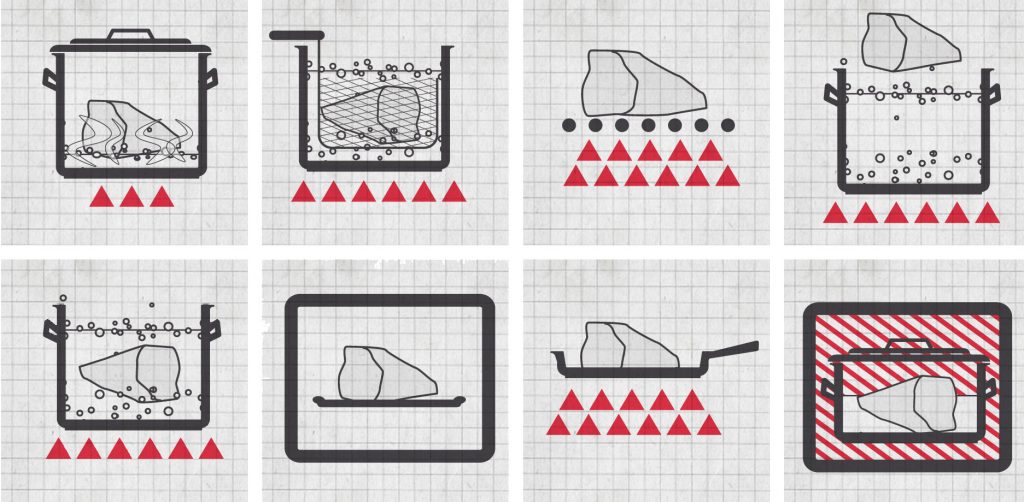 Quelle: https://www.omoxx.com/garmethoden-eine-ubersichtKochen – die bekannteste aller Garmethoden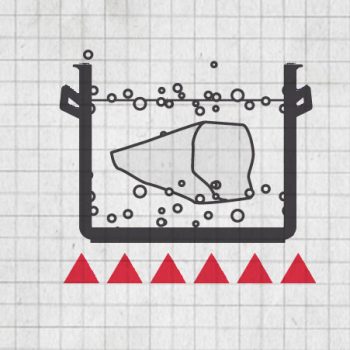 Kochen ist das Garen von Speisen in sprudelnder Flüssigkeit bei 100°C. Das braucht man dazu: TöpfeBacken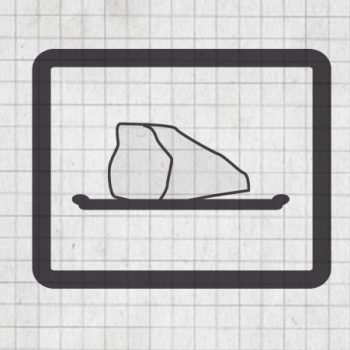 Backen ist Garen in heißer Luft. Das Gargut wird bei Temperaturen von 120°C bis  250°C gegart.Das braucht man dazu: Backformen, BackblechBlanchieren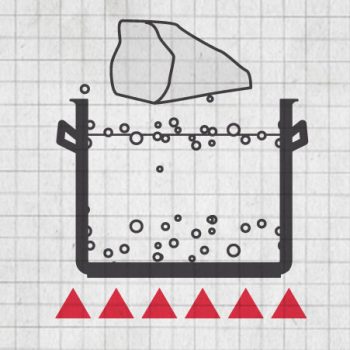 Blanchieren nennt man das kurze Eintauchen von Lebensmittel in kochendes Wasser. Das braucht man dazu: TopfBraten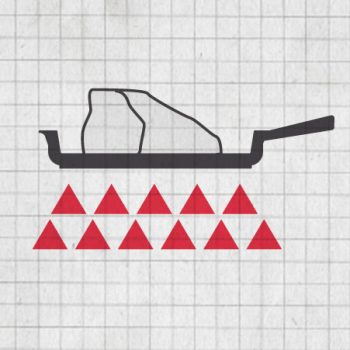 Braten ist das Garen bei starker, trockener Hitze. Unter Braten versteht man sowohl das Braten im Ofen, das Grillen wie auch das offene Braten in der Pfanne oder im Ofen). Das braucht man dazu: Bratpfanne
Dämpfen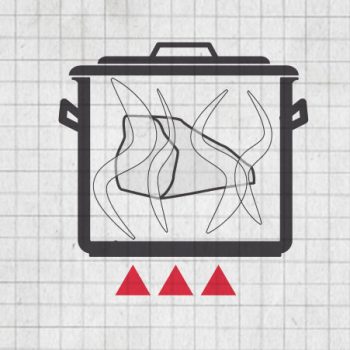 Dämpfen ist eine besonders schonende Garmethode im drucklosen Wasserdampf bei Temperaturen bis zu 100 °C. Das braucht man dazu: Dämpfeinsatz oder DämpferDünsten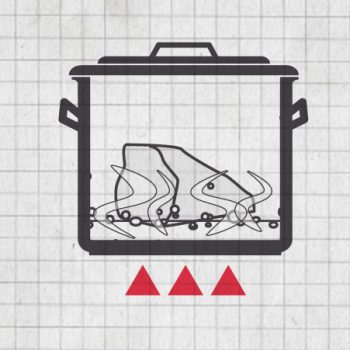 Beim Dünsten wird das Gargut mit wenig Flüssigkeit oder Fett in einem geschlossenen Topf  erhitzt. Das Gargut gart bei einer Temperatur zwischen 70°C und 98°C. Aromen können nicht entweichen. Frittieren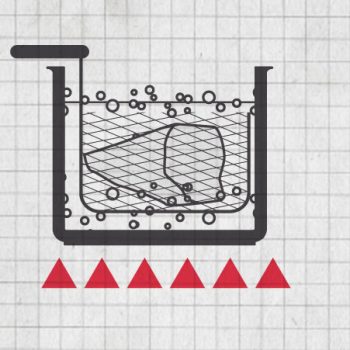 Frittieren ist Garen in heißem schwimmendem Fett bei 150°C – 175°C. Das braucht man dazu: Fritteuse. Man kann auch einen normalen Topf nehmen.Grillen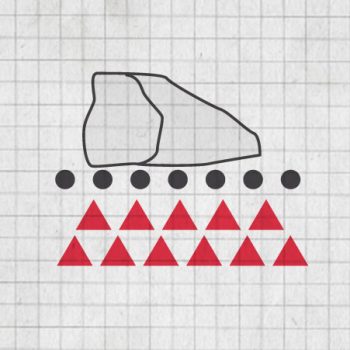 Grillen ist das Braten durch direkte Wärmeeinwirkung bei ca. 300 °C . Das braucht man dazu: GrillSchmoren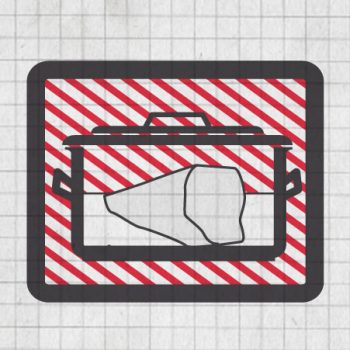 Schmoren ist eine Kombination der Garmethoden Braten, Kochen und Dünsten. 1. Kräftiges Anbraten in heißem Fett bei ca. 180 °C.2. Garen mit Flüssigkeit bei ca. 100 °C  im geschossenen Topf. GratinierenBräunen und verkrusten der Oberfläche durch trockene  Hitze bei ca. 200°C. bis 250 °C.PochierenEine sanfte Garmethode in heißer, aber nicht kochender, wässriger Flüssigkeit (65°C – 75°C).SautierenIst eine besondere Form des Kurzbratens bei ca. 160°C bis 240 °C in einer offenen Pfanne.